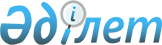 О некоторых вопросах республиканской собственностиПостановление Правительства Республики Казахстан от 19 ноября 2014 года № 1206

      В соответствии с пунктом 1 статьи 114 Закона Республики Казахстан от 1 марта 2011 года «О государственном имуществе» Правительство Республики Казахстан ПОСТАНОВЛЯЕТ:



      1. Передать республиканское имущество, закрепленное за Управлением Делами Президента Республики Казахстан (далее - имущество), в оплату акций акционерного общества «Инженерно-технический центр» (далее - общество) согласно приложению к настоящему постановлению. 



      2. Комитету государственного имущества и приватизации Министерства финансов Республики Казахстан совместно с Управлением Делами Президента Республики Казахстан (по согласованию) в установленном законодательством порядке:



      1) передать имущество в оплату акций общества; 



      2) осуществить необходимые организационные мероприятия. 



      3. Настоящее постановление вводится в действие со дня его подписания.      Премьер-Министр

      Республики Казахстан                       К. Масимов

Приложение          

к постановлению Правительства

Республики Казахстан     

от 19 ноября 2014 года № 1206

                                 Перечень

                        республиканского имущества,

                       передаваемого в оплату акций

                           акционерного общества

                       «Инженерно-технический центр»
					© 2012. РГП на ПХВ «Институт законодательства и правовой информации Республики Казахстан» Министерства юстиции Республики Казахстан
				№

п/пНаименование имуществаЕд. измеренияКоличество1234Имущество, находящееся на балансе Управления Делами Президента Республики Казахстан16761Лицензионное программное обеспечение «1-С: Предприятие 8»шт12Лицензионное программное обеспечение «Аудит эксперт 4»шт13Программное обеспечение Apоllo APACS 3000 «Специальный контроль» лицензии для подключения видеокамершт14Программное обеспечение Apоllo APACS 3000 инструментарий разработчикашт15Программное обеспечение «SafeNet Autentification Manager 8.0SP1» производства компании SafeNet-Aladdшт16Специализированное программное обеспечение передачи электронной информациишт17Специализированное программное обеспечение RFIDшт18Программное обеспечение SecurIT Zgate и Zlock (на 150 станций)шт19Программное обеспечение Dr/Web Desktop Security Suite (на 200 станций)шт110Программное обеспечение Kaspersky Total Security for Business Stan and Caucasus (на 350 станций)шт111Программное обеспечение (IBM File Net Business Process Manager Starter Pack Authorized User Value Unit License + SW Subscription & Support 12 Monthsшт512Программное обеспечение (Edraw office viewer component 7 x Enterprise royalty free distribute license. 1 year maintenance)шт113Программное обеспечение (IBM FileNet Content Manager Starter Pack Authorized User Value Until License + Sw Subscription & Support 12 Months)шт514Программное обеспечение (лицензионное программное обеспечение Rights management services 2008)шт40015Лицензия на программный продукт (Kaspersky Total Space Security CIS and Baltic Edition (на 50 станциях))шт116Программное обеспечение KOFAX capture 1 concurrent stationшт217Программное обеспечение KOFAX capture upgrade assurance 1 yrшт118Программное обеспечение KOFAX capture image volume 300K/Yrшт119Программное обеспечение «1С. Предприятие» версия 8.2шт120Программное обеспечение VIPNet Administrator, v 3.2.10, ViPNet Administrator KZ-ADM Центр управления криптографической защитой информациишт121Программное обеспечение ViPNet Client v 3.2.10 (VipNet Client KZ), защищенное рабочее место «Средство криптографической защиты информации»шт10022Программное обеспечение GFI Lan Guard (на 200 станций)шт123Программное обеспечение «Клиентское программное обеспечение VPN Graffort VPN Client»шт10024Программное обеспечение Лицензия VPN нa 100 VPN-подключений Graffort VPN Serverшт225Программное обеспечение для мониторинга IТ-инфраструктурышт126Программное обеспечение Info Watch Enterprise Solution версия 4.0 (на 150 станций)шт127Программное обеспечение ABC4 Windows PC (разработка сметных и ресурсных расчетов в строительстве)шт228Напольный шкаф 19 «SIMPLE NETWORK CABINETS (600x1000)шт529Дисковая полка AG638B HP M6412-A Fibre Channel Drive Enclosureшт230Серверное оборудование «Система хранения данных NetApp FAS 2240-2»шт131Программно-аппаратный комплекс VipNet Координатор KZ1000, оборудование защищенной сети «Средство криптографической защиты информации»шт232Рабочие станции пользователей HP Compag Elite 8300 (тип 1)шт6033Рабочие станции пользователей HP Compag Elite 8300 (тип 2)шт5034Компьютер HP Compag Elite 8300 Minitowerшт2135Настольные ПК - Моноблок HP Compag Elite 8300шт2836Принтер лазерный портативный HP Officejet 100шт337Принтер лазерный А4 HP LaserJet P2035шт15538Принтер лазерный, сетевой HP LaserJet 9050dn Printerшт339Принтер HP LaserJet Pro 200 M251nшт840Принтер лазерный, цветной (тип 1) HP Color LaserJet CP5525n Printerшт441Принтер лазерный, цветной (тип 2) HP Color LaserJet CP5525xh Printerшт542Сканер HP L2717A Scanjet Enterprise 8500 fnl Document Capture Workstationшт443Многофункциональное устройство (МФУ, А4, без факс аппарата, с пин-кодом авторизации) HP LaserJet M4555 MFP Printerшт3044Аппаратно-программный комплекс для канального шифрования, обязательно наличие сертификата 4 (четвертого) уровня безопасности согласно СТ РК 1073-2007 (Аппаратный криптографический модуль - Оптимизатор WAN/ Канальный шифратор трафика «Қорған-IР»шт345Групповой терминал видеоконференцсвязи Cisco Codec С60шт246Блейд сервер (процессорная плата) HP BL460c Gen8шт447Сервер 2-х процессорный (не менее 4 ядер) HP DL380p Gen8шт1248Сервер 4-х процессорный (не менее 8 ядер) HP DL580G7шт749Источник бесперебойного питания 600 W ARIS 1000 VAшт2350Однонаправленный шлюз Программно-аппаратный комплекс «Shield Fiber Channel»шт751Ленточная библиотека Fujitsu ETERNUS LT40 S2шт152Оборудование проекционное мультимедийноешт153Дисковый массив хранения информации (тип 1) Система резервного копирования Hitachiкомплект154Цифровые модемы SHDSL Zyxel P-792Hv2шт1055Цифровые модемы ADSL Zyxel P660HN ЕЕшт4056Сканер для поточного сканирования с атоподачей HP Scanjet N9120 (L2683А)шт357Система хранения данных HP Р2000 G3 (ВК830В) Серверное оборудование)шт158Терминальное устройство доступа к информационным ресурсам (без монитора) (компьютерное оборудование)шт5059Принтер лазерный МФУ HP LaserJet Pro M1536dnf eMFPшт1560Пульт для подключения СОРМ (СОРМ - Следственное оперативно-розыскное мероприятие)шт161Оборудование для организации сети CROCUS SHDSL 2P TWIN-CV BUшт162Рабочая станция «Canopus HDSPARK PRO WITH EDIUS» для видеомонтажашт263Маршрутизатор Cisco 3925Eшт264VPN-шлюз информационной безопасности Graffort VPN Gatewayшт265Принтер RFIDшт466RFID-контроллершт567RFID-считыватель метокшт268RFID-считыватель антенншт969Мобильный RFID-считывательшт270RFID-антеннашт6871Источник бесперебойного питания Ippon Innova RT 1500 (1.5К, 1350W)2U Onlineшт1872Принтер СКУД (EDIsecure ® XID 8300)шт373Сервер 2-х процессорный - HP ProLiant DL380p Gen8 25-SFF СТО Server (Part Number 665554-B21)шт274Телекоммуникационное оборудование СОРМ (средства оперативно-розыскных мероприятий)комплект175Фотоаппарат Nikon D3100+18-55 VRшт176Планшетный компьютер Hewlett Packard ElitePad 900шт3577Программное обеспечение «InfoWatch Enterprise Solution dthcbz 4.0 (на 650 станций)шт178Датчик температуры (Sensor Pod)шт779Датчик влаги (Sensor Pod)шт780Устройство контроля за администраторами (с предустановленным ПО на 100 пользователей) Balabit Shel Control Boxшт181Модем (USB-модем Pod)шт182Специализированный терминал (моноблок) для передачи электронной информациишт283Комплект RFID - стоек (пара)шт584Система обеспечения безопасности и контроля условий окружающей среды (блок управления для Rack Monitor)шт485Видеокамера (Camera Pod)шт1686Лицензия на программный продукт Check Pointшт187Программное обеспечение для виртуализации инфраструктуры рабочих столов VMware Horizon View и Vmware vCenter Servesшт188Блейд сервер (процессорная плата) HP BL660шт689Шасси лезвийных серверов HP BL 460/ с7000шт190Сервер 2-х процессорный (4 ядра) HP DL380pшт591Принтер лазерный МФУ HP LaserJet Pro MFP M127fnшт4092Дисковый массив хранения информации HP MSA 2040шт293Ноутбук HP Zbook 15 (HSTNN-C77C, HP Zbook 15 Mobile Workstation, HP Zbook 15* RU C-US.AJ46.B.60806шт1594Терминальное устройство доступа к информационным ресурсам (без монитора) HP t620 Smart Zero ES Flex TC (HP t620 Thin Client BY_112 02.01.020 01184шт5095Рабочая станция HP 800ED TWR i74770 500G 4.0G 8 PC (HP Elite Desk 800 Gl TWR Business PC, BY_112 02.01. 020 00431шт11596Планшетный компьютер Fujitsu STYLISTIC Q572/Win 8 Ready Kit/SSD mSATA 256 GB/UMTS Module Sierraшт3997Межсетевой экран - сервисный модуль для коммутатора Cisco Catalyst 6500шт298Система контроля и управления доступомшт1